　　　　　　　　　僕の絵・花の道２６北軽のテニスコートのネットのそばに小さく咲いていたこの花は可憐だ驚いたようにゲームを見つめているリチャードも堤さんもテニスに夢中で　花に触れない四人で三マッチ、いい勝負　みんな二勝一敗　斉藤さんもランチは隠れ家みたいな粋なレストランもう一度会いに来るからかわいい花　　　　　みちお・画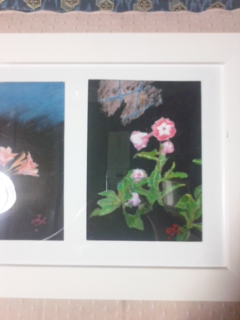 私だっておんなじ花、コートを見つめて咲いているみちお・画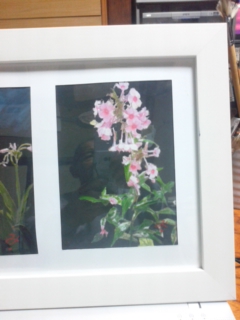 北軽井沢から東へ、西へ山道を抜けて草津温泉で汗を流して湯もみのある熱いお風呂に入って　「また来てよ」　堤夫婦に別れを告げて斉藤さんの運転に感謝しながら　リチャードとテニスを語って『楽しかったね　マジ楽しかったね　また来ようよ　四人で』あれから　あれから　何日過ぎたのだろうか駿斗の運動会の日市役所から古巻小まで歩いた小道正子が青空を見上げて　「晴れてよかった」よかった花の道は一段高くコンクリートで出来上がっていた空が青くみちお・画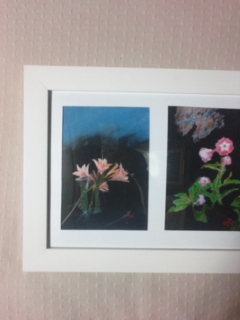 雲のない秋空にみちお・画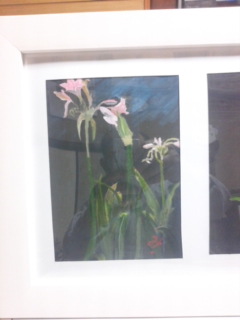 良い日だ　ねえお母さん！！『駿斗もよく走ったね　二位だったね』白い花の道に咲いている　草花も　かわいいみちお・画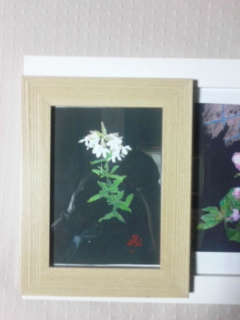 一年生、二年生は　午前中で運動会は終演。卍の道を帰って　我が家の花街道の花を愛でるいつの間にか　山のように咲く秀明菊の桃色にみちお・画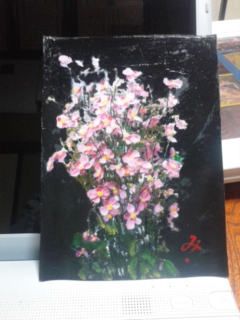 白にみちお・画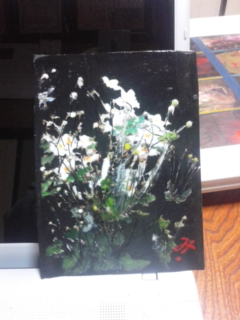 玄関近くにはバラの花バラの花には季節などいらない　　　　　みちお・画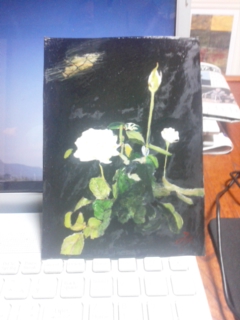 この花がこの花に変わって咲いている色も変化している　「ほんとう？」みちお・画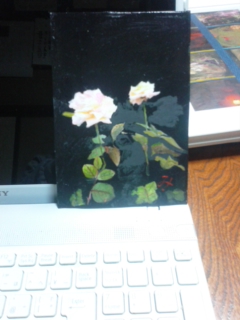 玄関にはベコニヤが怪しく待っている今まで庭に咲いていたのでは　　『私が移したの』花の道を眺めているみちお・画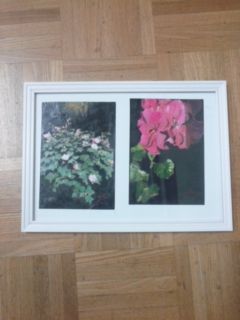 ぐるっと、右回りに庭に出れば川の流れのように咲く、この庭の花は桜のような　菊のような　　　　　　　　　滝のように花が流れている描くのに苦労したみちお・画柿の木の下に　お月様みたいな花ねえ　この花は　木棚の上にも咲いている　この花は　　　みちお・画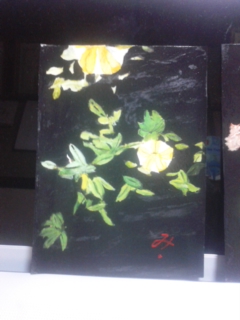 　　　　　　花の名前を　知らない　　　　　　そのことが　　　　　　今朝は　ばかに嬉しい　　　　　　花だって　たぶん　　　　　　　　自分に付けられている　　　　　　名前を　　　　　　知らないで咲いている　　　　　富弘庭から洋間を覗けばカーパス　名前を知っている十月　僕が一番気に入って描いた美しいでしょう怪しいでしょうそういえば誰かが言ってた赤って情熱の色！とか、
紫だと欲求不満だとか!!みちお・画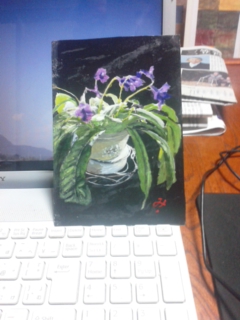 ダリアの花もいろいろある　そう知ったのも十月だったみちお・画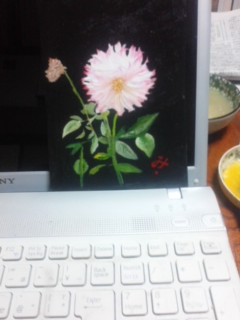 お気に入り詳細を見る お気に入り詳細を見る お気に入り詳細を見る お気に入り詳細を見る 平成二十八年十月詩日みちお（七十三歳）